Name:_____________________________________________Class:_______ Data:_______________	Данная разработка подготовлена в качестве проверочной работы для учеников 3 класса по учебнику Spotlight 3 Module 1. В работе проверяется знание лексики по темам: "Название школьных предметов", "Школьные принадлежности" а также "Числительные от 11 до 20".  Типы заданий: 1. Напишите название урока под картинкой; 2 Посмотрите на картинку и впишите недостающие буквы. 3. Реши примеры и запиши ответ буквами по-английски.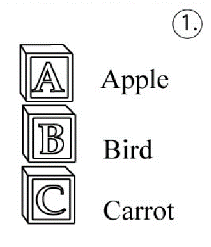 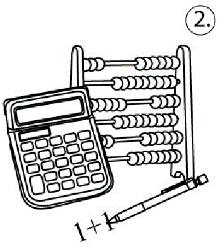 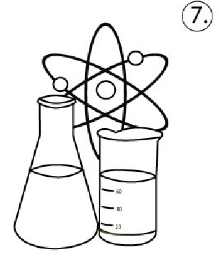 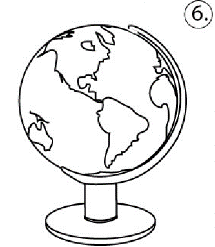 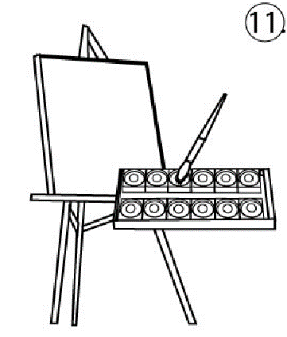 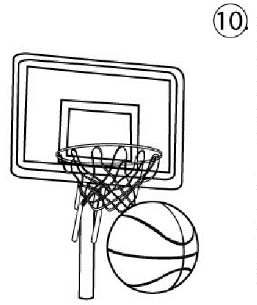 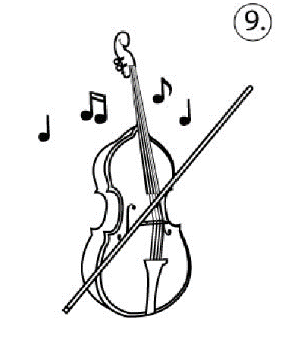 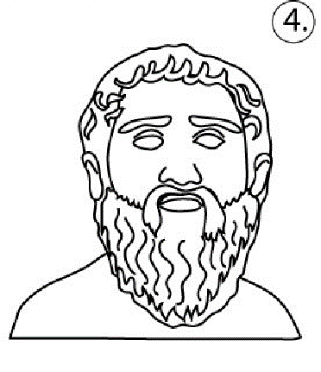 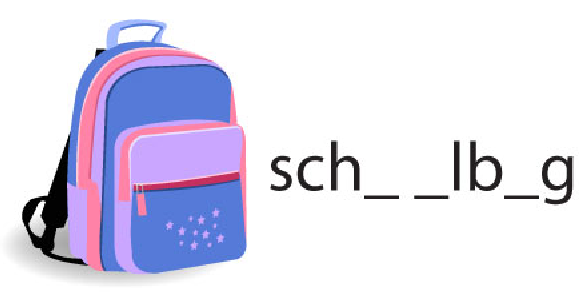 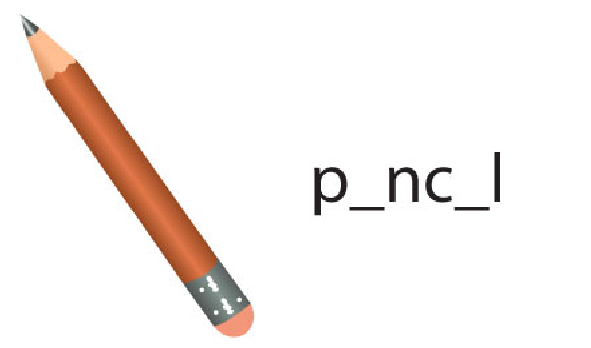 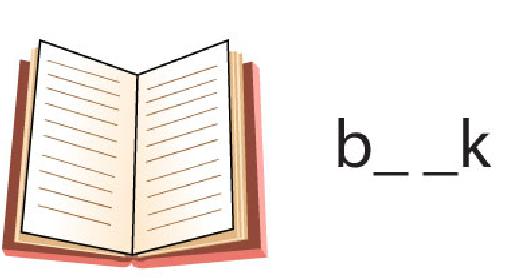 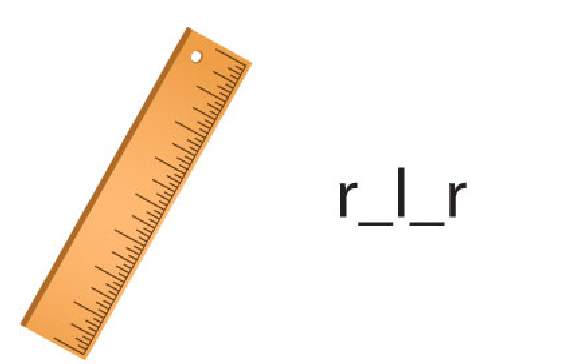 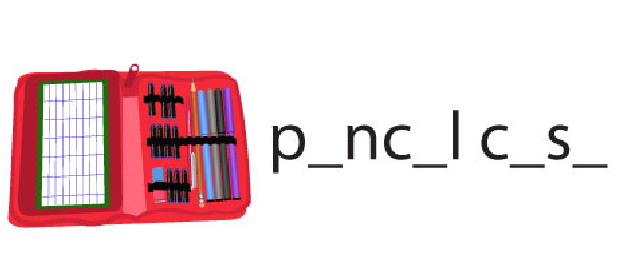 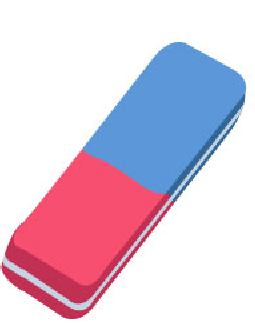 r _ _ _ e_r _ _ _ e_7+ eight =  7+ eight =  Ten + 9 =Ten + 9 =Six + 5 = Six + 5 = Twenty – 2 =Twenty – 2 =8 + nine – four =	8 + nine – four =	8 + nine – four =	8 + nine – four =	